Целевой компонент урокаПедагогические цели:Создать условия для формирования у учащихся начального представления о Древнем Риме как одной из древнейших цивилизаций.Организовать рассмотрение и усвоение основных понятий темы (Тибр, Аппенины, Рим, латины, патриции, плебеи, сенат, народное собрание).Создать условия для развития на уроке навыков принятия самостоятельных решений.Организовать обмен мнениями с аргументацией своей позиции, предоставить возможность высказаться по основным вопросам темы.Актуализировать познавательные умения учащихся посредством выполнения УУД при решении поставленных задач.Организовать групповую работу по выполнению учебных заданий.Организовать рефлексивную деятельность учащихся.Ожидаемый результат:Учащиеся имеют начальные представления о Древнем Риме как одной из древнейших цивилизаций.Учащиеся знают основные понятия темы.Учащиеся умеют самостоятельно составлять план действий, определять последовательность действий  с учетом конечного результата.Учащиеся владеют навыками самостоятельно выделять информацию, структурировать ее, применять для  решения поставленной задачи.Учащиеся осознают услышанное и прочитанное, отвечают на поставленные вопросы.Учащиеся умеют слушать, полно и точно выражать свои мысли в соответствии с поставленными задачами.Учащиеся демонстрируют регулятивные умения при  работе в группах.Ученики умеют оценивать свою деятельность и высказывать своё отношение к теме урока.Используемая технология: технология диалогового взаимодействия с элементами  игровой технологии.Методы обучения: По степени познавательной активности учащихся:объяснительно – иллюстративный; репродуктивный; исследовательский;частично – поисковый.Организационные формы урока: индивидуальная;групповая;фронтальная.Средства обучения: мультимедиа комплекс; компьютерная презентация; видеозапись по теме;раздаточный материал для работы в группах;настенная карта «Древняя Италия до середины III в. до н.э.»;карта атласа «История Древнего мира. 5 класс» («Древняя Италия, начало I тысячелетия – середина III в. до н.э.»; в конвертах заготовки для выполнения задания на стадии рефлексии.План урокаУчебные задания и формируемые УУДСписок использованных источников Арьяева Л.В. Информационное взаимодействие в современной школе: опыт диалога. Монография. – СПб.: ИПК СПО, 2012. – 244 с. Асмолов А.Г. и др. Как проектировать универсальные учебные действия в начальной школе. От действия к мысли: пособие для учителя / под ред. А.Г. Асмолова. – 3-е изд. – М.: Просвещение, 2011. – 152 с. Игры и занимательные задания по истории/Авт.-сост. М.А. Субботина, И.Б. Горячева, Л.М. Добролюбова и др. – М.: Дрофа, 2003.- С. 336 История древнего мира: Учебн. для 5 кл. общеобразоват. учеб. заведений/ Е.В. Саплина, Б.С. Ляпустин, А.И. Сплин. – М.: Дрофа, 2002. История древнего мира и средних веков. 5-6 кл.: Дидактические материалы/ В.В. Сухов и др. – М.: Дрофа, 2003 – С. 352 http://dokonline.com/dokumentalniefilmi/istoria_drevnego_mira/page//ПРИЛОЖЕНИЕПриложение 1ЗАДАНИЕ ДЛЯ ГРУППЫ «ГЕОГРАФЫ». Прочитайте текст учебника на странице 109, используя записи в тетради по теме «Древняя Греция», сравните и заполните таблицу: «Природные условия в Древней Греции и Риме».Приложение 2ЗАДАНИЕ ДЛЯ ГРУППЫ «ПОЛИТОЛОГИ».Прочитайте фрагмент документа и текст учебника на странице 112, представьте графически в виде схемы   «Основные группы населения в Риме» и «Управление в Риме».Римский народ делился на патрициев ( древнейшие жители Рима)  и плебеев ( переселенцы из других областей Италии)  Возникновение патрициев предание связывает с Ромулом. Первый римский царь, желая опереться на самых достойных представителей римской общины, выделил сто человек, обладавших более благородным происхождением и личными достоинствами. Из них он составил совет старейшин - сенат. Сенат стал важным органом управления, а его члены стали называться сенаторами. Иногда сенаторов также называли отцами - по-латыни "патрес", отсюда произошло название "патриции", то есть "потомки отцов". Патриции составили римскую аристократию. Они занимали высокое положение в обществе, обладали обширными земельными владениями и богатствами. Плебеи были включены в состав римского народа позже патрициев. Раньше считали, что плебеи - это простой люд, по большей части бедный. Более глубокое изучение римской истории показало, что среди плебеев встречались весьма богатые семьи, существовали знатные плебейские роды. Плебеи были лишены многих прав. Они не могли участвовать в народном собрании, в сенате, занимать руководящие должности, зависели от патрицианского суда. Стремление плебеев обрести гражданские права, получить доступ к власти, утвердить свою собственность привело к их многовековой борьбе с патрициями.Высшая власть принадлежала Народному собрания, которое состояло только из мужчин – патрициев. Функции: 1)  объявляло войну, 2) заключало мир, 3) выбирало царя, правившего пожизненноНо однажды произошёл случай, после которого римляне перестали выбирать себе царя. По легенде, однажды в Риме правил царь Тарквиний, по прозвищу гордый. Он не был избран на Народном собрании, а сам завоевал власть, убив при этом своего предшественника. Одних патрициев он казнил, других – выселил из Рима. Тогда римляне восстали против него и изгнали его вместе с семьёй из Рима. И с тех пор они больше никогда не выбирали себе царя. Произошло это в 509 году до н.э. Но об этом событии мы с вами будем говорить на  следующем уроке.Приложение 3Примерное выполнение задания «Управление в Древнем Риме»С х е м а 1Рис. 1. Основные группы населения в Древнем Риме.С х е м а 2Рис. 2. Управление в Древнем Риме.Приложение 4МАТЕРИАЛ ДЛЯ ГРУППЫ «ЭКСПЕРТЫ».Фрагмент документа «Внешний облик римлян». Одежда простого римлянина состояла из туники – длинной рубахи с короткими, не доходившими до локтя рукавами и плотного плаща. Тунику надевали через голову. Можно было увидеть тунику только с одним левым рукавом. Рабы ходили в коротких туниках без пояса. Римлянин мог позволить себе не надевать пояс, но выйти из дома в таком виде считалось неприличным.Белую тунику носили люди, занимавшиеся физическим трудом, тунику тёмных немарких цветов – крестьяне, ремесленники. Сенаторы надевали тунику с пурпурными широкими вертикальными полосами. Одну тунику носили только бедные люди. Знатный человек поверху обязательно неё надевал тогу. Тога являлась официальной одеждой, поэтому не имела украшений. Только император носил пурпурную тогу, расшитую золотом.Обычно поверх туники носили плащи, которые были разного покроя и предназначения. Так, на случай дождя плащ одевали с капюшоном и длинными концами, которые обматывали вокруг горла.Обувь, так же как и одежда отражала социальное положение в обществе. Крестьяне носили деревянные башмаки, которые надевали в сырую погоду, а в тёплое время могли ходить босиком. Люди знатного происхождения носили высокие кожаные башмаки, доходившие до икр красного или фиолетового цвета. Обувь воина – это сапоги, на голени завязывавшиеся ремнём.Приложение 5Игра «Заплутавший путешественник»Кто из нас не мечтает о путешествиях! Новая страна, острова, земли, города! Но путешествия – это не только открытия, это трудности, необходимость быстро решать многие вопросы, опасности, предостерегающие на пути. Не каждого возьмут в путешествие. А возьмут ли вас? Это вы узнаете, если подскажите путнику географические названия.Река в ЕгиптеПолуостров, на котором находится ИндияГоры на севере ИндииДревнейшая столица ЕгиптаРеки, образующие МеждуречьеМоре, омывающие восточное побережье ГрецииЮжная часть ГрецииГород, расположенный на берегах ТибраГоры на севере Италии Коренные жители ИталииСлова помощники: Нил, латины, Тигр, Гималаи, Евфрат, Мемфис, Пелопоннес, Индостан, Аппенины, Рим, Эгейское Приложение 6ЛИСТ САМОАНАЛИЗАФ.И.  ________________________________________________Приложение 7ЛИСТ САМОАНАЛИЗА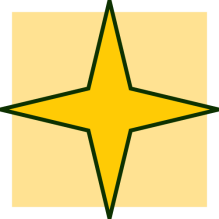 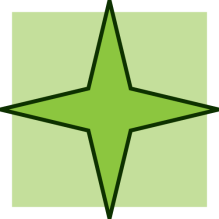 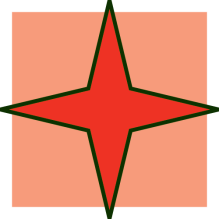 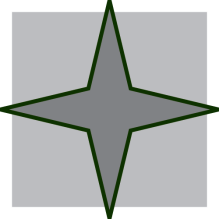 Рис.1. Рефлексия как заключительный этап.Этапы урокаДеятельностьучителяДеятельностьученикаОрганизационныйПриветствие.Подготовка готовности к уроку.Настрой обучающихся на работу.Приветствие.Подготовка к работе.Самоорганизация.Вводно – мотивационныйМы  приступаем  к  изучению  последней  великой  цивилизации Древнего  мира.Посмотрите короткий фрагмент фильма «Вечный город» и подумайте:О какой цивилизации идёт речь?  Почему  она  получила  такое  название?  Предположите название темы урока.БеседаВозможные ответы  на  вопросы. Записывают тему урока в рабочие тетради.Игра «Знаю-исключаю». Определить круг понятий, вопросов, которые предстоит изучить в рамках темы урока.Беседа.Исключая и давая определение предложенным терминам, выделяют понятия связанные с историей римской цивилизации. Технологический  Изучение нового материала.Географическое положение Древнего Рима.Экскурсия в Древний Рим с использованием презентации. После окончания экскурсии ответьте на вопросы:Где находится Италия?На берегу какой реки основан Рим?Какие горы тянутся вдоль всего полуострова?Какие горы покрывают Италию с севера?Что можно сказать о рельефе страны?Какие племена проживали на территории Рима?Беседа.Работа  с атласами. Определяют местоположение Рима.   Делают записи в тетради.Особенности климата и основные занятия жителей. Распределение по группам и постановка задачи:1 группа. ГеографыСравните и заполните таблицу: «Природные условия в Древней Греции и Риме».2 группа. Этнографы.Подготовьте рассказ о занятиях в Древней Риме, используя предложенные фрагменты документов и материал учебника.3 группа. ПолитологиСравнить управление я в Древней Греции и Риме. Представьте графически в виде схемы   основные должности управления в Риме.3 группа. ЭкспертыВам предлагается перейти к столу с компьютером. Откройте папку «Древний Рим», найдите файл «Одежда и мода древних римлян». Перед вами одежда народов древнего мира. Используя материал учебника и фрагменты документа, сложите в сундук одежду древних римлян.Работа с текстом учебника, картой, обсуждение основных вопросов в группе. Делают записи в тетради. Выступление.Работа с текстом учебника, документами, обсуждение основных вопросов в группе. Изучив заданный текст, называют и записывают: виноградарство,  ремесло, торговля.  Выступление.Работа с текстом учебника, записями в тетради, документами и обсуждение основных вопросов в группе. Составляют схему. Выступление.Работа с текстом учебника, фрагментом документа на рабочем столе компьютера и обсуждение основных вопросов в группе. Результат работы выводится на экран и комментируется.РефлексивныйИгра «Запутавшийся путешественник»Оцените свою деятельность на уроке.Запись домашнего задания.Чтение текста и  исправление ошибок.Самооценка работы и анализ собственных ощущений («мне понравилось…», «мне было интересно…»; «мне было трудно…»)№п/пУчебные задания Формируемые УУД Вводно – мотивационный этапВводно – мотивационный этапВводно – мотивационный этапПосмотрите короткий фрагмент фильма «Вечный город» и подумайте:О какой цивилизации идёт речь?  Почему  она  получила  такое  название?  Известна ли вам информация о данной цивилизации?Предположите название темы урока.ПУУД (общеучебные): формулирование познавательной цели.ПУУД (логические): подведение под понятие, выведение следствий;построение логической цепи рассуждений.ЛУУД (смыслообразование): «какое значение, смысл имеет для меня это учение»РУУД (прогнозирование): предвосхищение результатаИгра «Знаю-исключаю». Определить круг понятий, вопросов, которые предстоит изучить.ПУУД (действия постановки и решения проблем): создание способов решения проблем творческого и поискового характера.ПУУД (логические): анализ с целью выделения существенных признаков; синтез как составление целого из частей; построение логической цепи рассуждений.ТехнологическийТехнологическийТехнологическийЭкскурсия в Древний Рим с использованием презентации. После окончания экскурсии ответьте на вопросы:Где находится Италия?На берегу какой реки основан Рим?Какие горы тянутся вдоль всего полуострова?Какие горы покрывают Италию с севера?Что можно сказать о рельефе страны?Какие племена проживали на территории Рима?ПУУД (действия постановки и решения проблемы): создание способов решения проблем поискового характера.ПУУД (общеучебные): поиск, выделение информации.ПУУД (логические):  построение логической цепи рассуждений.РУУД (коррекция): внесение необходимых дополнений и корректив в план и способ действий в случае расхождения эталона и его продукта)Распределение по группам и постановка задачи:1 группа. ГеографыСравните и заполните таблицу, используя карту в атласе (№6): «Природные условия в Древней Греции и Риме».РУУД (целеполагание): постановка учебной цели на основе того, что уже известно и усвоено учащимися, и того, что  ещё неизвестно.КУУД (постановка вопросов): инициативное сотрудничество в поиске и сборе информации.КУУД (умение с достаточной точностью выражать свои мысли).ПУУД (общеучебные): смысловое чтение; осознанное построение речевого высказывания.2 группа. Этнографы.Подготовьте рассказ о занятиях в Древней Риме, используя предложенные фрагменты документов и иллюстрации учебника.КУУД (постановка вопросов): инициативное сотрудничество в поиске и сборе информации.ПУУД (общеучебные): поиск, выделение информации.КУУД (умение с достаточной точностью выражать свои мысли).ПУУД (логические): анализ с целью выделения существенных признаков; синтез как составление целого из частей; построение логической цепи рассуждений.3 группа. ПолитологиСравнить управление я в Древней Греции и Риме. Представьте графически в виде схемы   основные должности управления в Риме.РУУД (целеполагание): постановка учебной цели на основе того, что уже известно и усвоено учащимися, и того, что  ещё неизвестно.ПУУД (общеучебные): поиск, выделение информации; знаково – символические – моделирование и преобразование модели.КУУД (умение с достаточной точностью выражать свои мысли).ПУУД (логические): анализ с целью выделения существенных признаков; синтез как составление целого из частей; построение логической цепи рассуждений.РУУД (планирование): составление плана и последовательности действий. КУУД (постановка вопросов): инициативное сотрудничество в поиске и сборе информации.3 группа. ЭкспертыВам предлагается перейти к столу с компьютером. Откройте папку «Древний Рим», найдите файл «Одежда и мода древних римлян». Перед вами одежда народов древнего мира. Используя материал учебника и фрагменты документа, сложите в сундук одежду древних римлян. Объясните свой выбор.ПУУД (логические):выбор оснований и критериев для сравнения классификации объектов; построение логической цепи рассуждений.КУУД (постановка вопросов): инициативное сотрудничество в поиске и сборе информации.ПУУД (общеучебные): поиск, выделение информации.ПУУД (логические): анализ с целью выделения существенных признаков; синтез как составление целого из частей; построение логической цепи рассуждений;доказательство.РефлексивныйРефлексивныйРефлексивныйИгра «Запутавшийся путешественник»РУУД (контроль): в форме сличения способа действий и его результата с данным эталоном с целью обнаружения отклонений и отличий от эталона.Оцените свою деятельность на уроке.РУУД (оценка): выделение и осознание учащимися того, что уже усвоено и ещё подлежит усвоению, осознание качества и уровня усвоения.Вопросы для сравненияДревняя ГрецияДревний РимМестоположениеНа Балканском полуостровеНа Апеннинском полуостровеОмывается морямиОмывается Эгейским и Ионическим морямиОмывается Адриатическим, Ионическим, Тирренским.ГорыГоры ОлимпГоры АльпыРельефГорный, мало равнинных местДолины, равнины, холмистые местностиКлиматЖаркийТёплый, благодатныйРекиНебольшие, горныеРека ТибрЯ узнал (а)…Мне было интересно…Мне было трудно…Я понял (а), что…Я приобрёл (а)…Теперь я могу…Я попробую…Мне захотелось…